Teknisk kontrollskjema	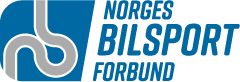 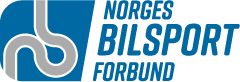 AutoslalåmDato:…………………………………………………………………..Arrangør:………………………………………………………………….Startnummer:………………………………………………..Reg nr:………………………………………………………………………Bilmerke:………………………………………………………….Årsmodell:…………………………Klasse:……………………..Godtas med anmerkning. Må rettes til neste løp.Må repareres/justeres før start.Bilen nektes start grunnet graverende feil og mangler.Annet (se kommentarer).Eier/fører bekrefter at bilen og utstyr er i henhold til § 850-8 og §850-11.Eier/fører:……………………………………………………………………………………………………………………….Godkjent:………………………………………………………………………………………………………………………..OK1234KommentarerLys. Påbudt lysSikkerhetsbelter. Min. 3 punktFørerstol. Godt festetBremsepedal/p-brems. Maks vandring 2/3Batterifeste. Godt festetLøse ting. Fjernes eller festesVognkort m/endringer. Senk, coilovers, dekk, felg, effektendringDekk, felg. Ikke competition use, kl Standard, ikke under 250 TW, §850 pkt. 8.1Ekstra dekk, felg. Som over. MerkesHjelm Åpne bilerReklame §850-11AnnetMerknader/info  Det skal ikke være mindre enn 8,00kg/hk eller 10,91kg/kw i klasse Standard.Bilens vekt er egenvekt uten fører. (75kg)Bilens vognkort legges til grunn for vektfastsettelse.Definisjon på veteranbil er eldre enn 30 år.